Publicado en Madrid el 27/05/2020 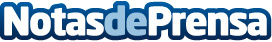 Nueve tendencias en construcción y arquitectura que deja el COVID-19, según StoLa desinfección constante está obligando a la utilización de pinturas resistentes que eviten el deterioro de paredes y techos, y preserven el buen aspecto de las superficies. Hospitales con construcciones flexibles, oficinas con "cámaras de trabajo", viviendas más espaciosas y eficientes o restaurantes con acondicionamiento acústico interior, otras tendencias futurasDatos de contacto:RedacciónMadridNota de prensa publicada en: https://www.notasdeprensa.es/nueve-tendencias-en-construccion-y Categorias: Inmobiliaria Oficinas Arquitectura http://www.notasdeprensa.es